シート　全学年共通No.1　　　　　　　　　　　　　　　　　　　　　　　　　　　☆の（・・のの）についていしてみましょう　①の　　に　　　　（いみ物をんだもふくめます）②でよくべるもの③でよくむものを〇でみましょう　（、お）☆むし歯になりにくいものに〇をつけましょう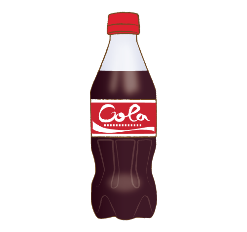 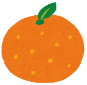 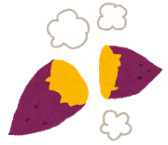 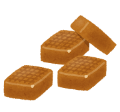 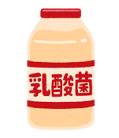 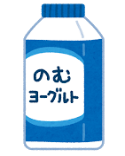 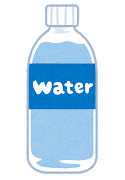 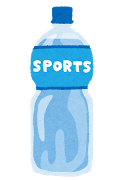 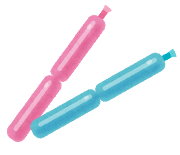 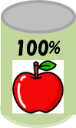 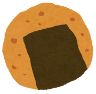 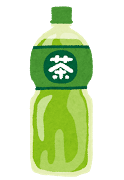 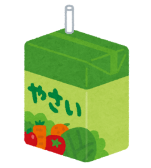 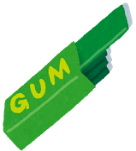 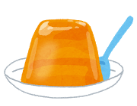 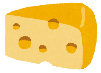 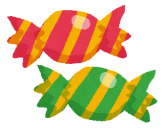 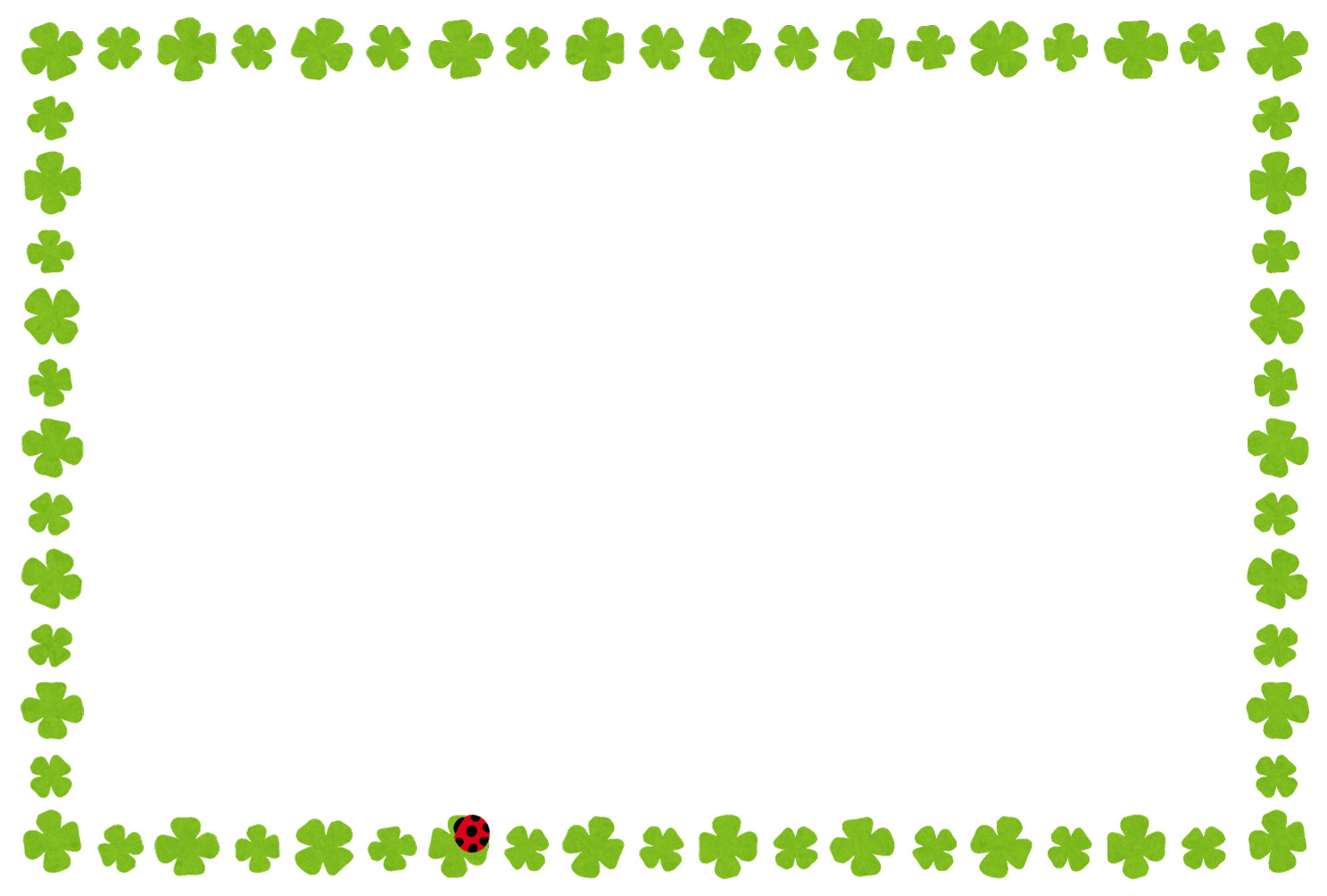 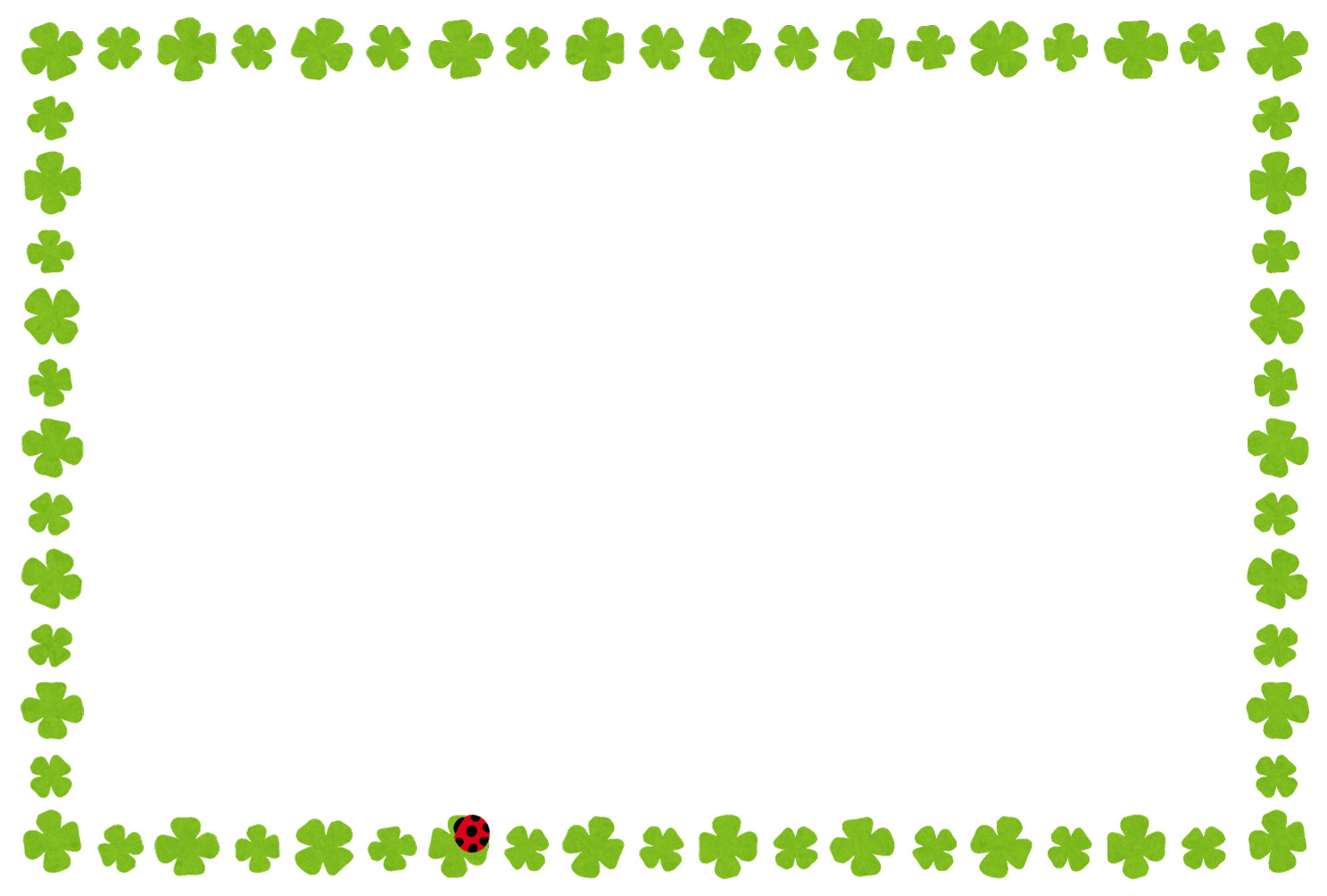 　　月　 　日　月　 　日月　 　日　　月　 　日　　月　 　日　　月　 　日　月　 　日